Предприятие ООО «НПП «Авиагаз-Союз+» специализируется на  разработке и изготовлении параметрического ряда автоматических и автоматизированных газораспределительных станций «Исток» в блочном и блочно-контейнерном исполнении производительностью от 1 до 1 000 тыс. нм3/час, регуляторов давления типа "ЛОРД" и другого газотехнологического оборудования.В составе АГРС «Исток»   применяется  оборудование, разработанное и производимое предприятием:
- подогреватели газа  ПГТА;
- блоки очистки газа «Исток»;
- блоки подготовки топливного и пускового газа «Исток»;
- блоки подготовки импульсного газа «Исток»;
- блоки редуцирования газа «Исток»;
- система управления КИУ «Исток-СМ»;
- блоки одоризации газа «Исток»;Оборудование АГРС «Исток» унифицировано для оснащения газораспределительных станций практически любой производительности и прошло проверку временем на предприятиях транспортировки газа ОАО «Газпром». В 2008 г. оборудование АГРС «Исток» прошло квалификационные испытания на ГРК «Затон» ООО «Газпром трансгаз Уфа».Дочерние предприятия ОАО «Газпром» широко применяют технологические блоки «Исток» для целей капитального ремонта ГРС. Предприятие способно перевести на новый уровень любую старую ГРС  за один-три года, превратив ее в автоматическую станцию путем поэтапной блочной замены устаревшего оборудования в объеме капитального ремонта.Специалисты предприятия выполняют весь комплекс работ, начиная с проектирования оборудования до сдачи его Заказчику, в том числе: расчеты, проектирование, изготовление, испытания, монтаж оборудования, пусконаладочные работы. Осуществляется постгарантийное обслуживание с возможной модернизацией ранее изготовленного оборудования с переводом его на более высокий технический уровень.ГЕОГРАФИЯ ПОСТАВОК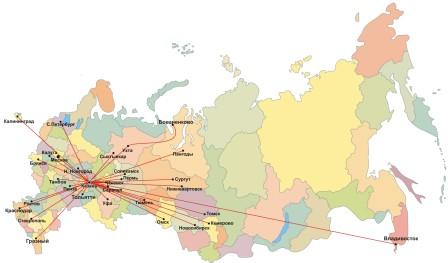 Предприятие ООО «НПП «Авиагаз-Союз+» является членом Ассоциации производителей оборудования «Новые технологии газовой отрасли».Предприятие имеет более 40 патентов, защищающих разработки нашего предприятия  и подтверждающих высокий уровень изделий и агрегатов.Продукция предприятия включена в «Реестр оборудования, применяемого на объектах ГРС, характеристики которого соответствуют техническим требованиям ОАО «Газпром».ИЗ ИСТОРИИ ...ООО «Научно-производственное предприятие «Авиагаз-Союз+» было создано в 1995 году в форме дочернего унитарного предприятия - оборонного ОКБ «Союз». В 2002 году преобразовано в общество с ограниченной ответственностью «НПП «Авиагаз-Союз+».В 1995 году группа разработчиков Казанского ОКБ "Союз" в инициативном порядке разработала поршневой разгруженный линейно - осевой регулятор давления, в дальнейшем получивший обозначение "ЛОРД".
Прототипом этого регулятора являлся редуктор давления, разработанный для одного из оборонных заказов.В последующие два года «ЛОРДы», переданные в эксплуатацию в несколько газотранспортных предприятий РАО "Газпром" нашли признание как малогабаритные, легкие, удобные в эксплуатации и малошумные агрегаты.
В 1997 году регуляторы "ЛОРД" прошли межведомственные испытания, а впоследствии был создан типовой ряд регуляторов как одиночных, так и объединенных в модули спаренных регуляторов и модулей отсекателей-регуляторов давления, совмещающих еще и функции защиты от превышения или понижения давления.В 1996 г. управление транспортировки газа РАО "Газпром" выдало техническое задание на разработку автоматической газораспределительной станции на базе регуляторов «ЛОРД», а уже в декабре 1998 г. она прошла межведомственные испытания в ООО «Таттрансгаз» и получила разрешение на выпуск опытной партии АГРС "Исток" на расход газа до 50 000 нм3/час. Эта станция была спроектирована на основе безлюдной технологии и оснащена самым современным отечественным и импортным оборудованием. Работая под управлением компьютера, она полностью соответствовала требованиям, предъявленным к подобной технике у нас и за рубежом, в полном соответствии с нормативной документацией.Первая промышленная АГРС «Исток» была введена в эксплуатацию в 1999 году в ООО «Мострансгаз». За разработку, освоение и внедрение параметрического ряда автоматических газораспределительных станций «Исток», группе работников предприятия была присвоена премия ОАО «Газпром» за 2001 год – высшая награда ОАО «Газпром».На сегодняшний день предприятием разработано оборудование АГРС «Исток» с  входным давлением газа до 12 МПа, что является большим шагом в совремненную технологию транспортировки газа.